SEQUENCIA DE ARTE 12/07/ A 16/07/2021Cores complementares:Copie o que são cores Complementares no caderno  e realize com criatividade a atividade prática.Em continuação ao nosso estudo sobre as cores e o Círculo Cromático, nesta semana vamos conhecer um pouco sobre as cores complementares.Cores complementares: São aquelas que apresentam forte contraste quando estão lado a lado (oposição entre as cores, uma destaca a outra). Para encontrá-las basta olhar para o círculo, aquela que estiver oposta à cor desejada é sua cor complementar.Ex: a cor complementar do azul é o laranja, a cor complementar do verde é o vermelho, a cor complementar do roxo é o amarelo.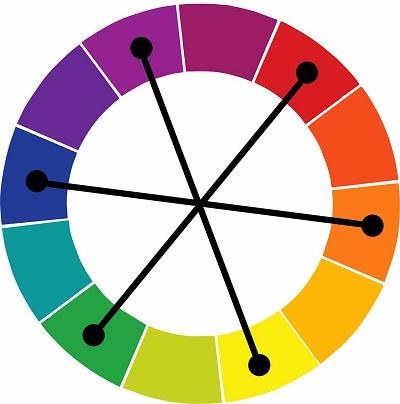 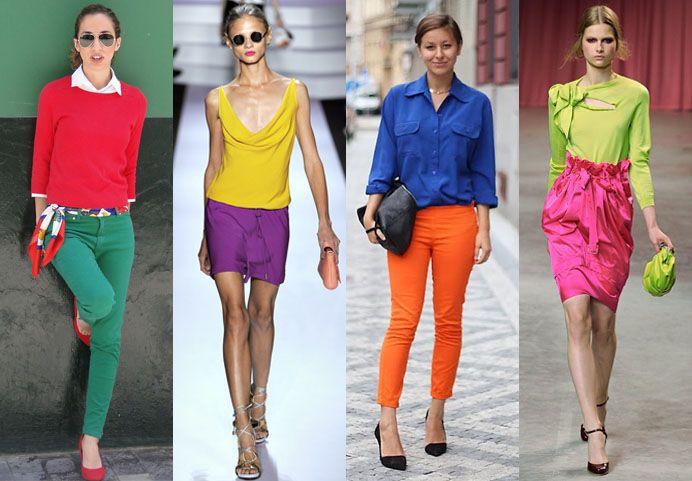 1-ATIVIDADE:Escolha uma combinação de cores complementares que mais lhe agrada (azul e laranja, amarelo e roxo ou vermelho e verde) faça um desenho no caderno o e pinte somente com a cor complementar que você escolheu. 2-ATIVIDADE- tire foto de roupas ou objetos que vocês tiverem em sua casa nas cores complementares e mande foto no particular da professora.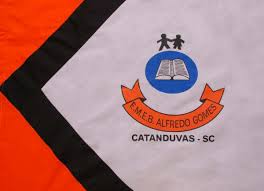 Escola Municipal de Educação Básica Alfredo Gomes.Diretora: Ivania Nora  Assessora Técnica Pedagógica: Simone CarlAssessora Técnica Administrativa: Tania Nunes  Professora: Marli Monteiro de Freitas Turma: 5º ano 